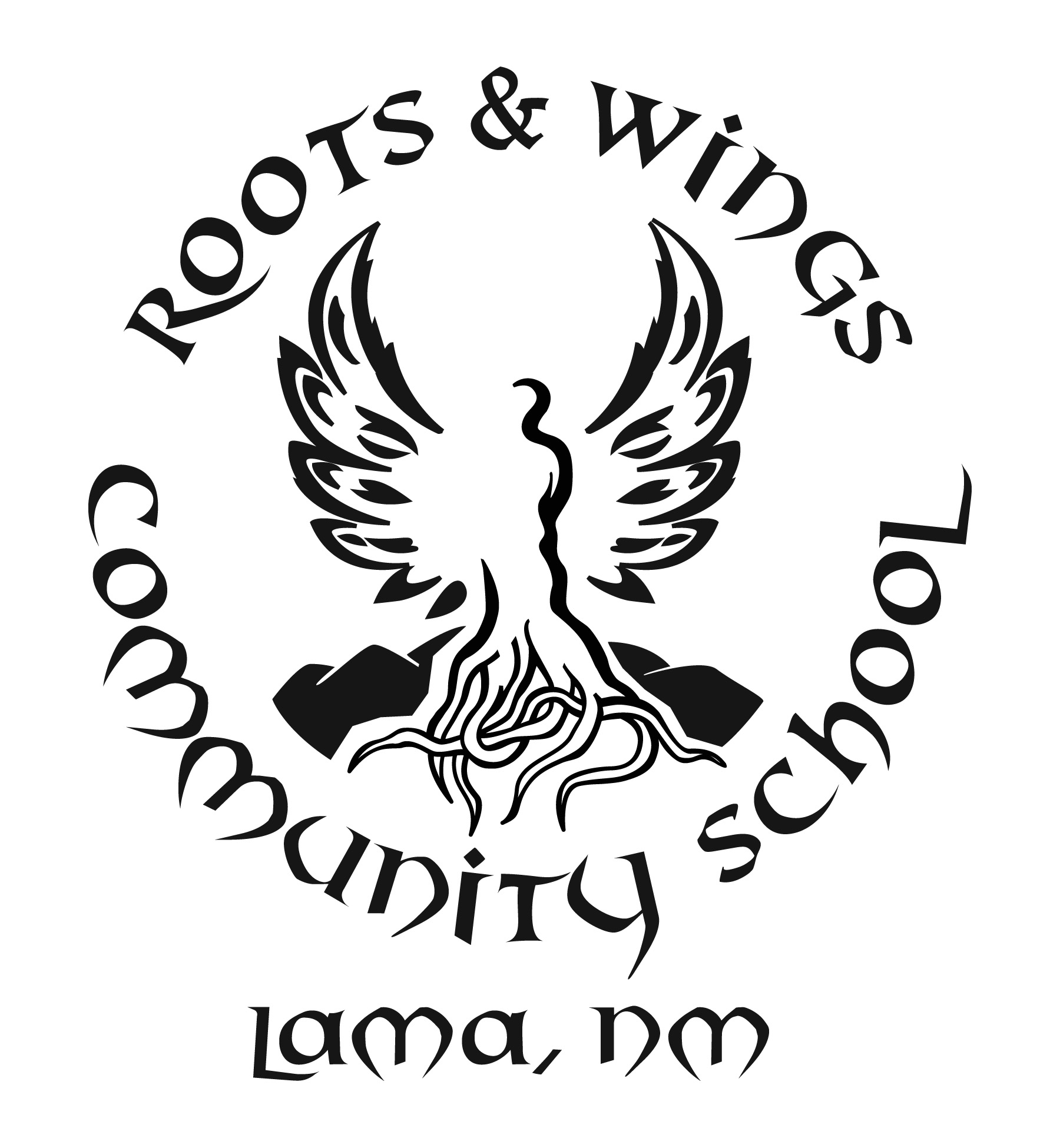  Governing Council Meeting Schedule School Year 2020-2021Meetings shall be held at 5pm every third Tuesday of the month either on campus or virtually due to the COVID-19 pandemic. Changes in meeting dates, special meetings and emergency meetings shall be posted on the RWCS website no later than 72 hours prior to the meeting. July 21st, 2020August 18th, 2020September 15th, 2020October 20th, 2020November 17th, 2020December 15th, 2020January 19th, 2021February 16th, 2021*March 16th, 2021*April 20th, 2021May 18th, 2021June 15th, 2021